2014 Lead Line Dressage Test C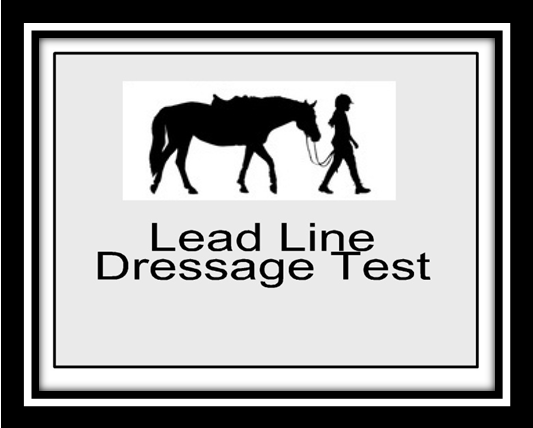 PURPOSE: To introduce riders to the dressage arena and to have FUN!Requirements: Medium Walk, Working Trot                            8 –                              Test                                           Directive Ideas                                                           RemarksLeave arena in walk exit at ARider MarksFurther Remarks                                                                                 AXC  Enter down center line at the walkHalt Salute.  Proceed at the walkTurn Left at the walkStraightness on Center LineBalance of turn10Btw H and KDevelop Working TrotSteadiness of trot10KWalkQuality-Transition10ACircle left 8 – 10 meter Roundness of Circle10FXHChange Direction across Diagonal at the walkSteadiness of Walk10CCircle right 8-10 meter Roundness of Circle10Btw M and FDevelop Working TrotSteadiness of Trot10FWalkQuality-TransitionAXDown Center line at the walkHalt SaluteStraightness on center line10Position of Rider10Use of Aids,  from leader102SubtotalErrors(                               )Total Points